A completed copy of this form must accompany every project submitted for assessment. Guidelines for the Preparation of Assessment Projects Students writing essays and projects are required to familiarise themselves with standard academic practice in the preparation and presentation of their work. Please take careful note of the following points: All the sources on which you draw must be duly acknowledged in the text or in footnotes, and the full source cited in the bibliography.  Direct quotes must be contained in quotation marks and duly referenced. If you paraphrase someone else’s argument, you must indicate the source you have used, including page references.  For guidance on how to reference correctly, please see the School’s pamphlet Guidelines for Essay Writing. The bibliography should cite all the works you have consulted, and none that you have not personally used. All work you present as your own must be the result of your own efforts only. It is not permissible to submit an essay or project reproducing wholly or in part the essay or project of another student. Nor may any student pass on their own writings for such a use by others. Please note that all students, when submitting an assessment project for examination purposes, will be required to sign a formal declaration that the work they are submitting is their own unaided and original work. Students must note that failure to take account of these standards in their writing constitutes plagiarism. Failure to cite sources properly, and recourse to copying sections of text without proper referencing, counts as plagiarism just as much as use of another person’s essay or project work. This is a serious breach of academic standards. Furthermore, the College regards plagiarism as cheating, and as such, a wholly unacceptable breach of discipline, as indicated in Section 6 of the Student Code for University College Dublin, which is given in full in the Student Information Handbook. Plagiarism is defined as: “ Plagiarism, that is the copying of another person's writings or works or ideas in any thesis, essay, project, laboratory report, oral, poster or slide presentation or other exercise, which forms part of the assessment requirement for a module or programme of study without due acknowledgement either wholly or in part of the original source of the material through appropriate citation. For further details on Plagiarism, please see UCD’s Plagiarism Policy.” Plagiarism will be penalised heavily and may result in no marks at all being given for a project or essay, exclusion from your examination, or exclusion from your course. Please note also that the School retains the right to refer suspected cases of plagiarism to the University’s Disciplinary Committee.  IF IN DOUBT ABOUT ANY OF THESE GUIDELINES, PLEASE CONSULT UCD’S PLAGIARISM POLICY. 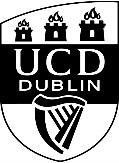 UCD School of Politics and International Relations Assessment Project: Declaration of Authorship                          (Thesis Cover Sheet) Module Code for which project is submitted:  POL    __________________________ Supervisor: Title of Project: I have read and understood the Guidelines for the Preparation of Assessment Projects issued by the UCD School of Politics and International Relations, and I hereby confirm that the work submitted for assessment in this project is my own original work in accordance with those guidelines. Signature: Name in Block Capitals: Student Number: Date: 